            Муниципальное бюджетное общеобразовательное учреждение              «Средняя школа №16 города Евпатории Республики Крым»  	В рамках общероссийского проекта «Волейбол в школу», согласно Положения   Республики Крым «О проведении Всекрымских соревнований «Серебряный мяч» по волейболу среди команд образовательных    организаций учащиеся МБОУ СШ №16 активно участвуют в соревнованиях по волейболу разного уровня с 2015г. В феврале 2015г. на первенстве города по волейболу среди команд общеобразовательных учреждений школа заняла 3 место, а в 2016г. вернула себе 1 место.Во Всекрымских соревнованиях по волейболу 1 (муниципального) и 2 (республиканского) этапов соревнований «Серебряный мяч» команда школы заняла 1 место и получила право участия во Всероссийских соревнованиях по волейболу в 2015 и 2016 г.  Такие результаты стали возможными при совместной работе Методического объединения  учителей физической культуры и отделения волейбола ДЮСШ № 2 ( тренеры Пупыкина Е.В. и Бессонова Н.И.).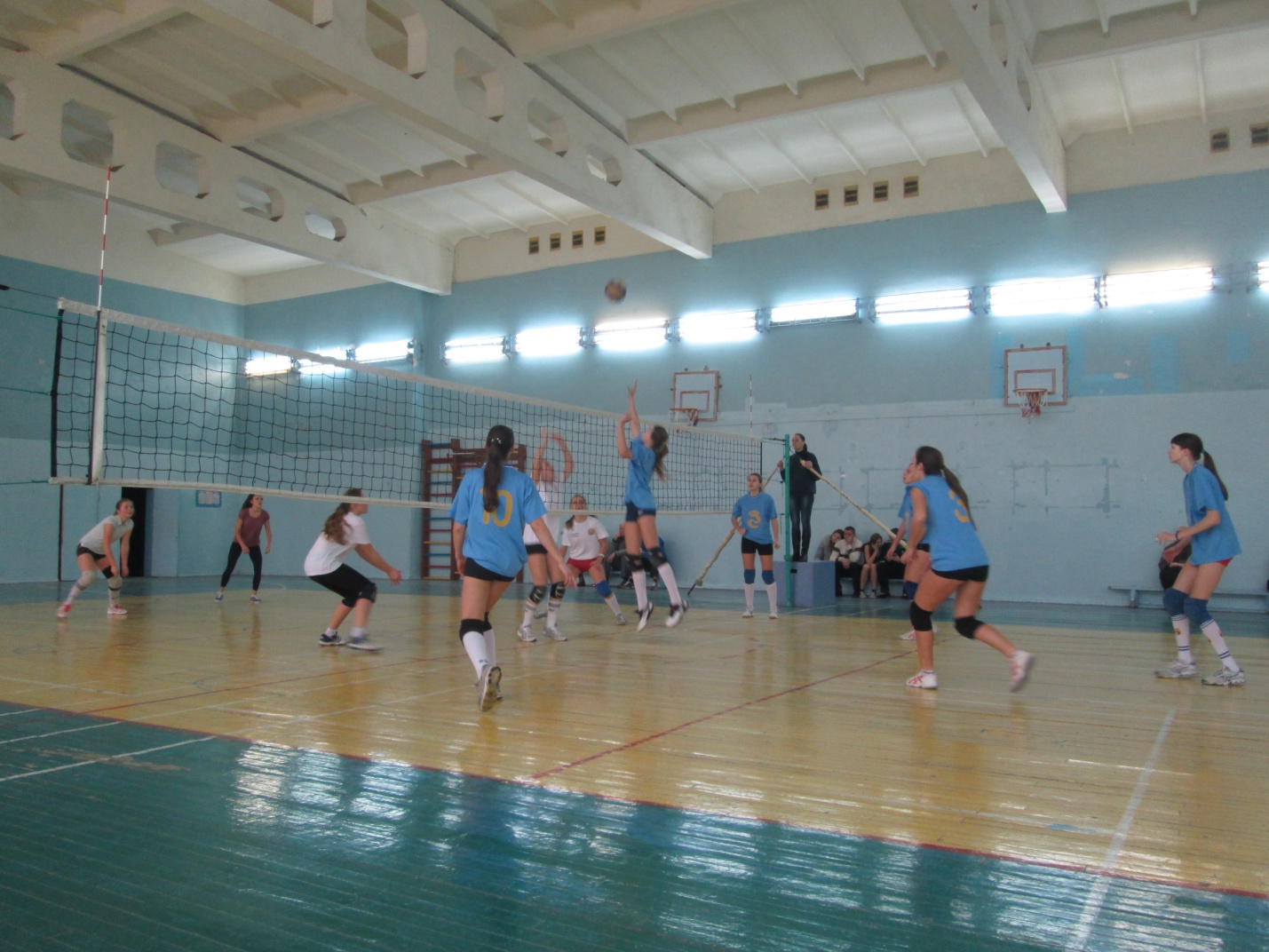 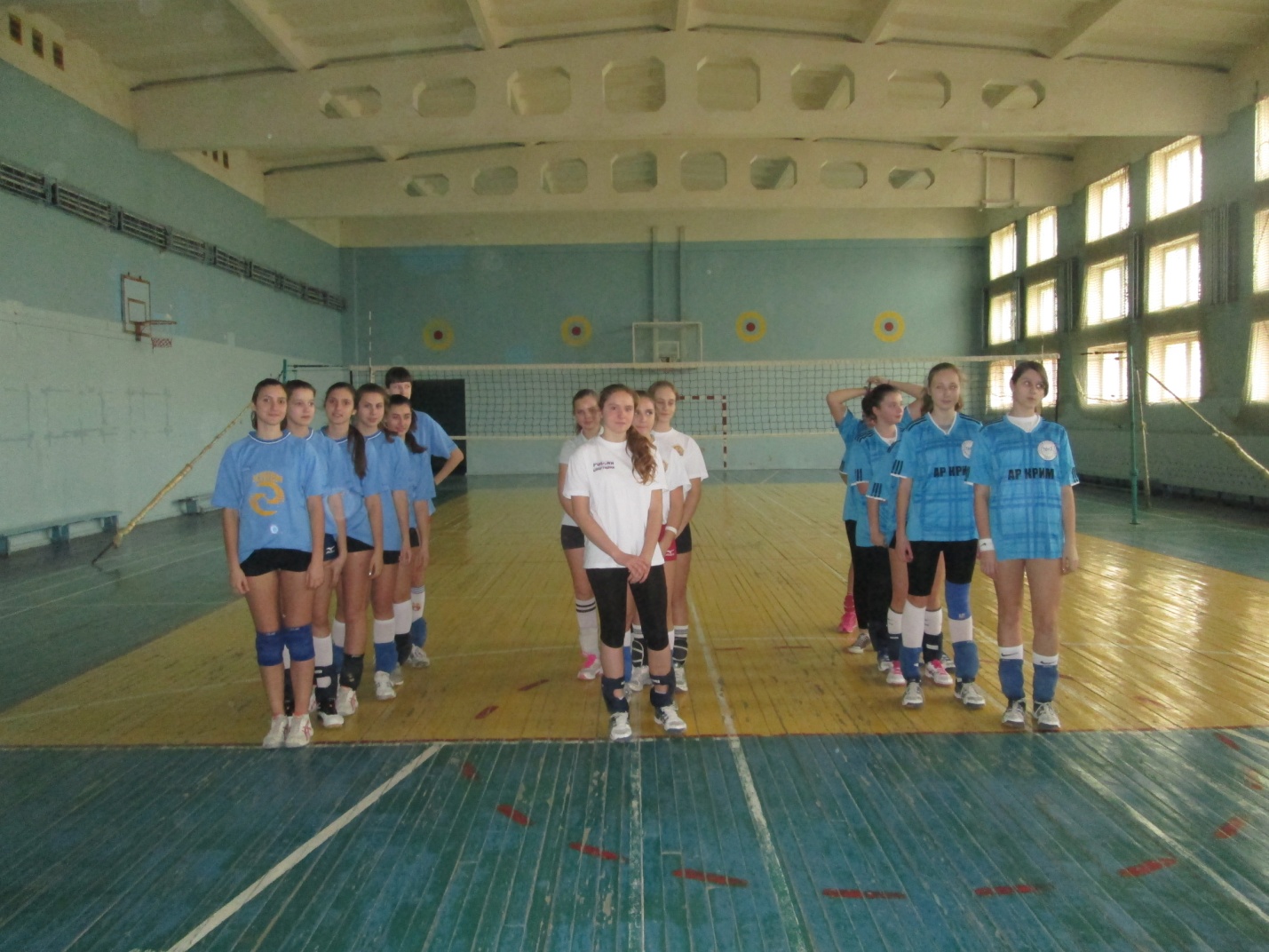 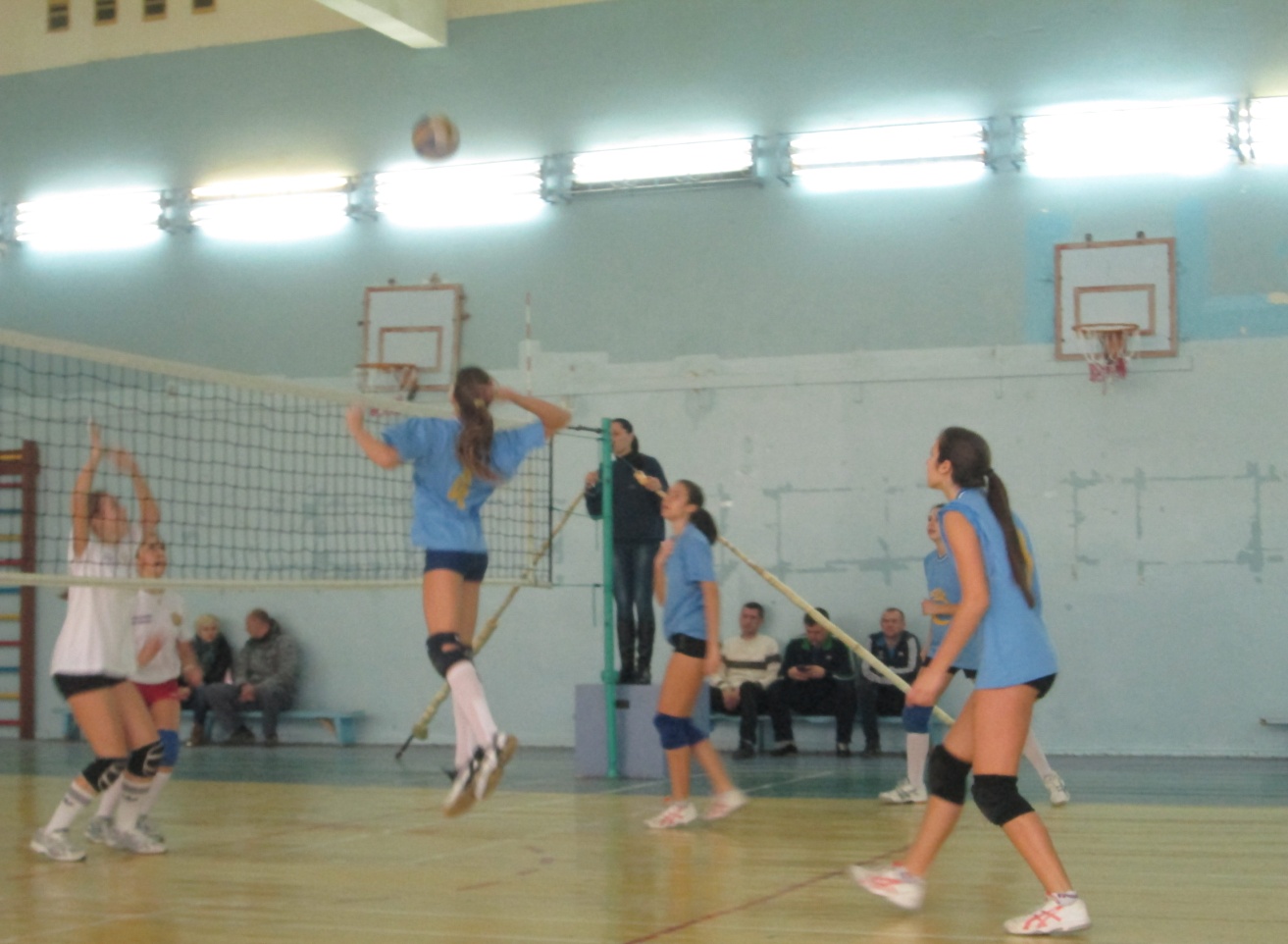 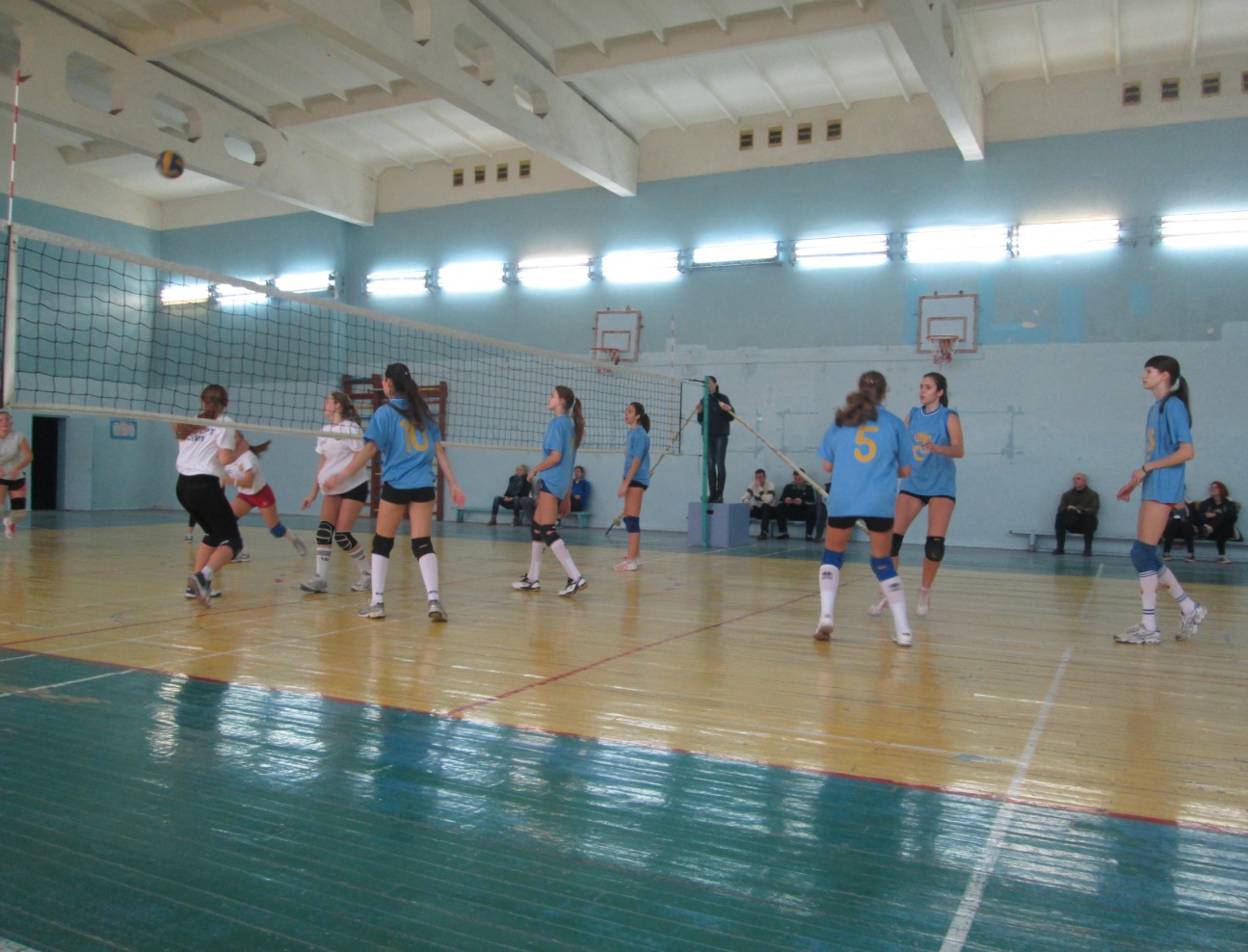 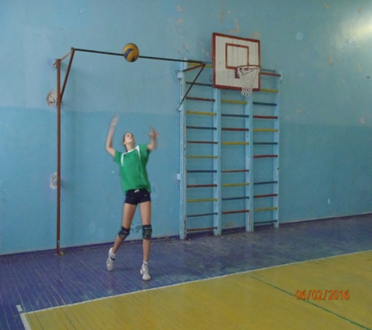 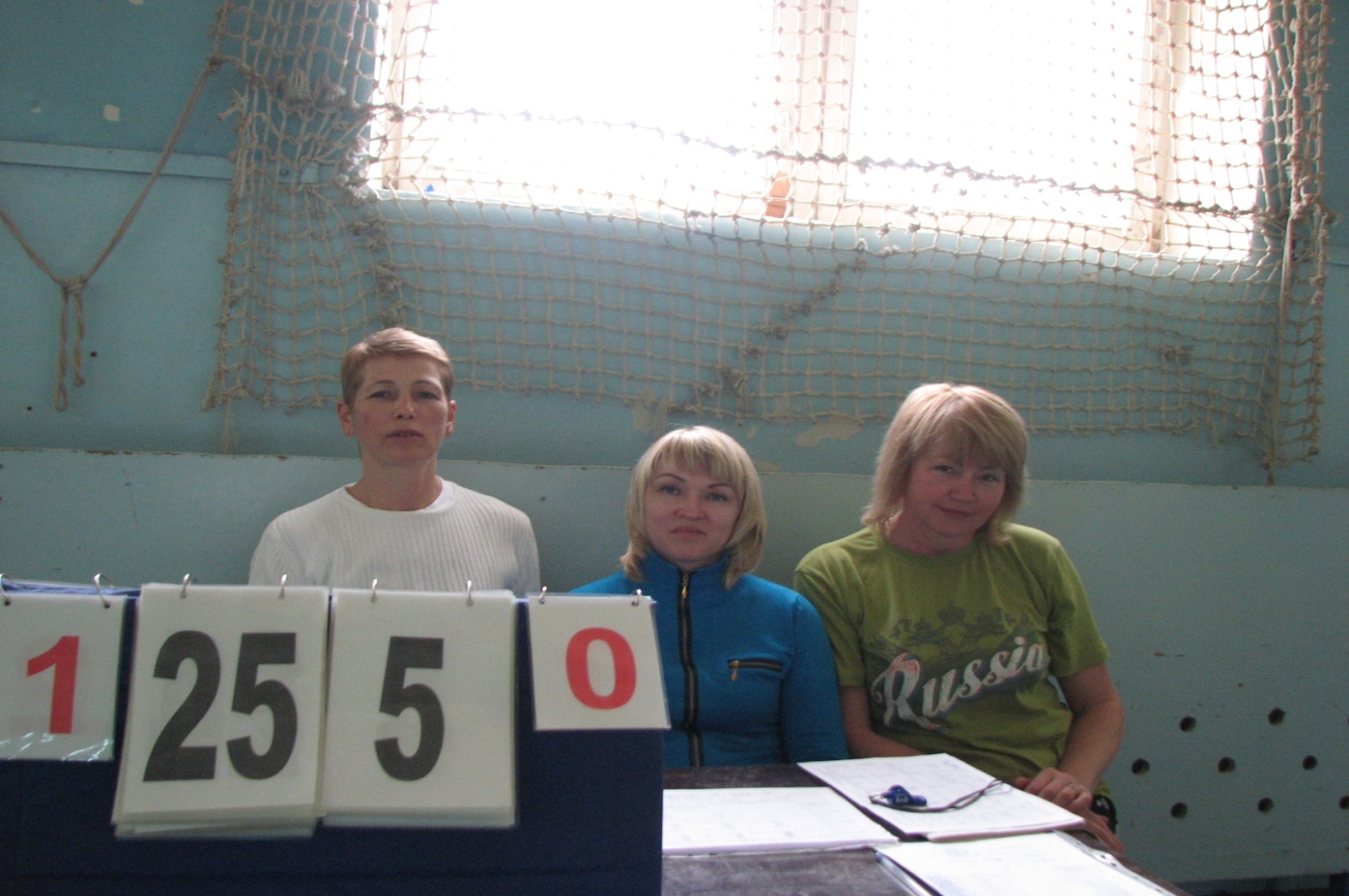 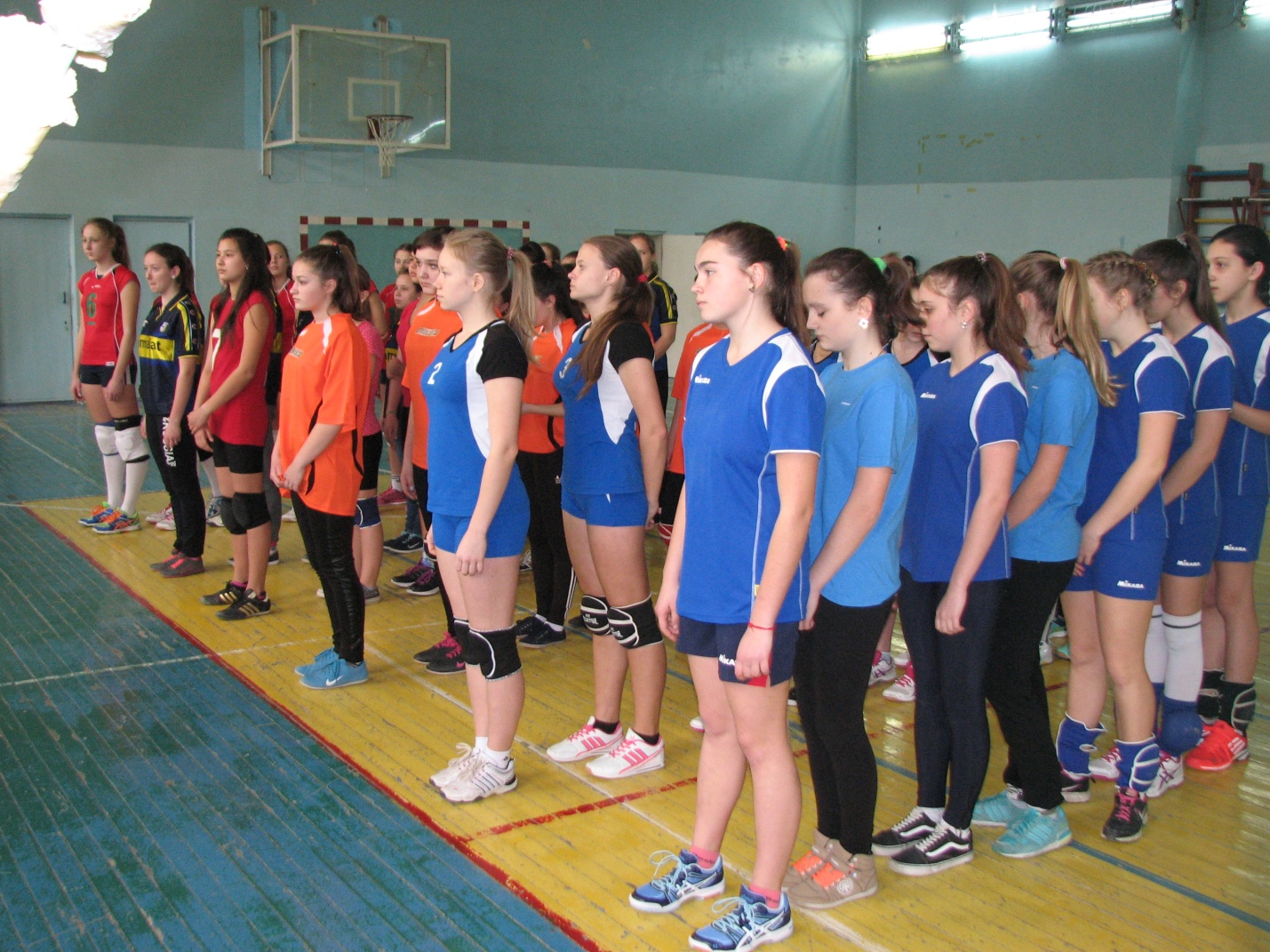 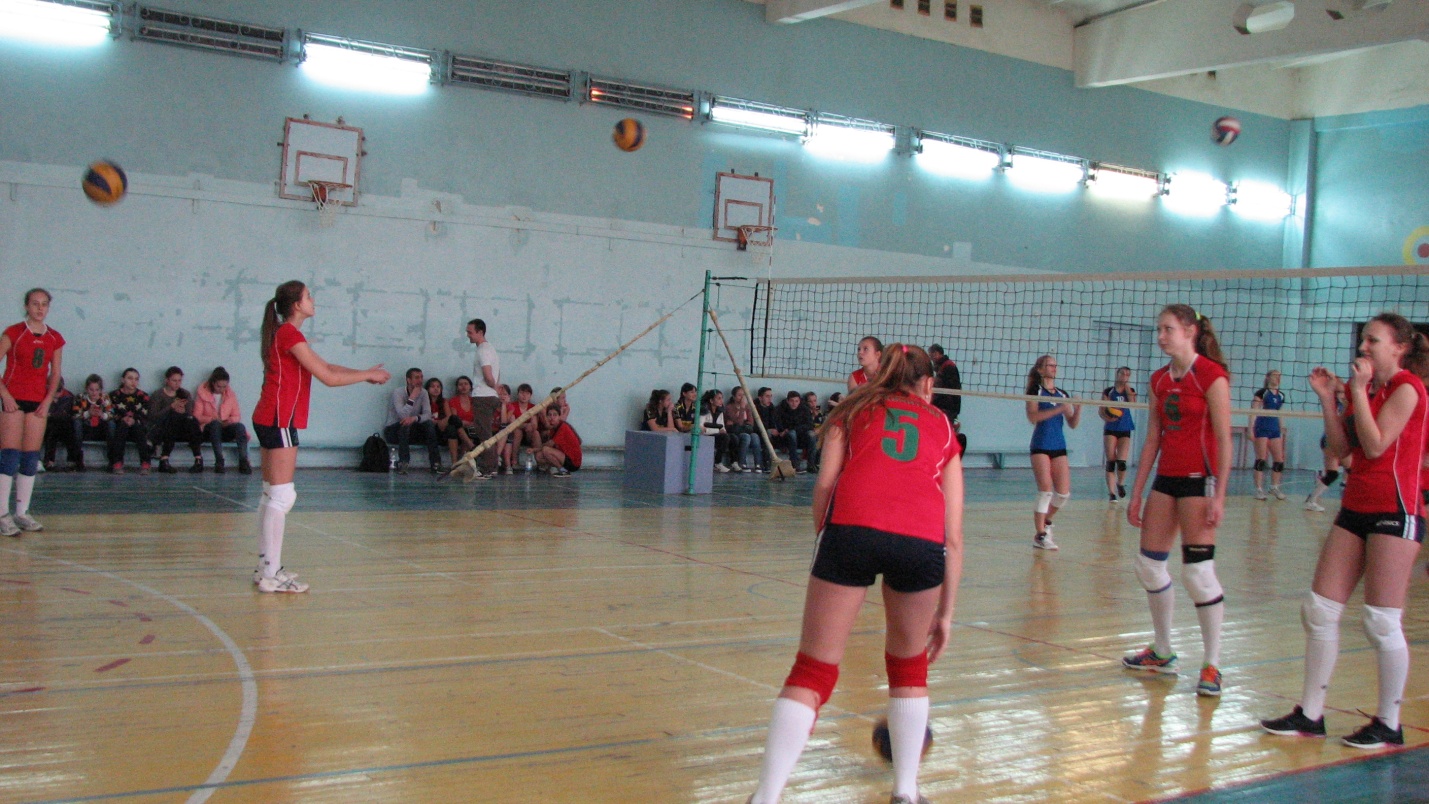 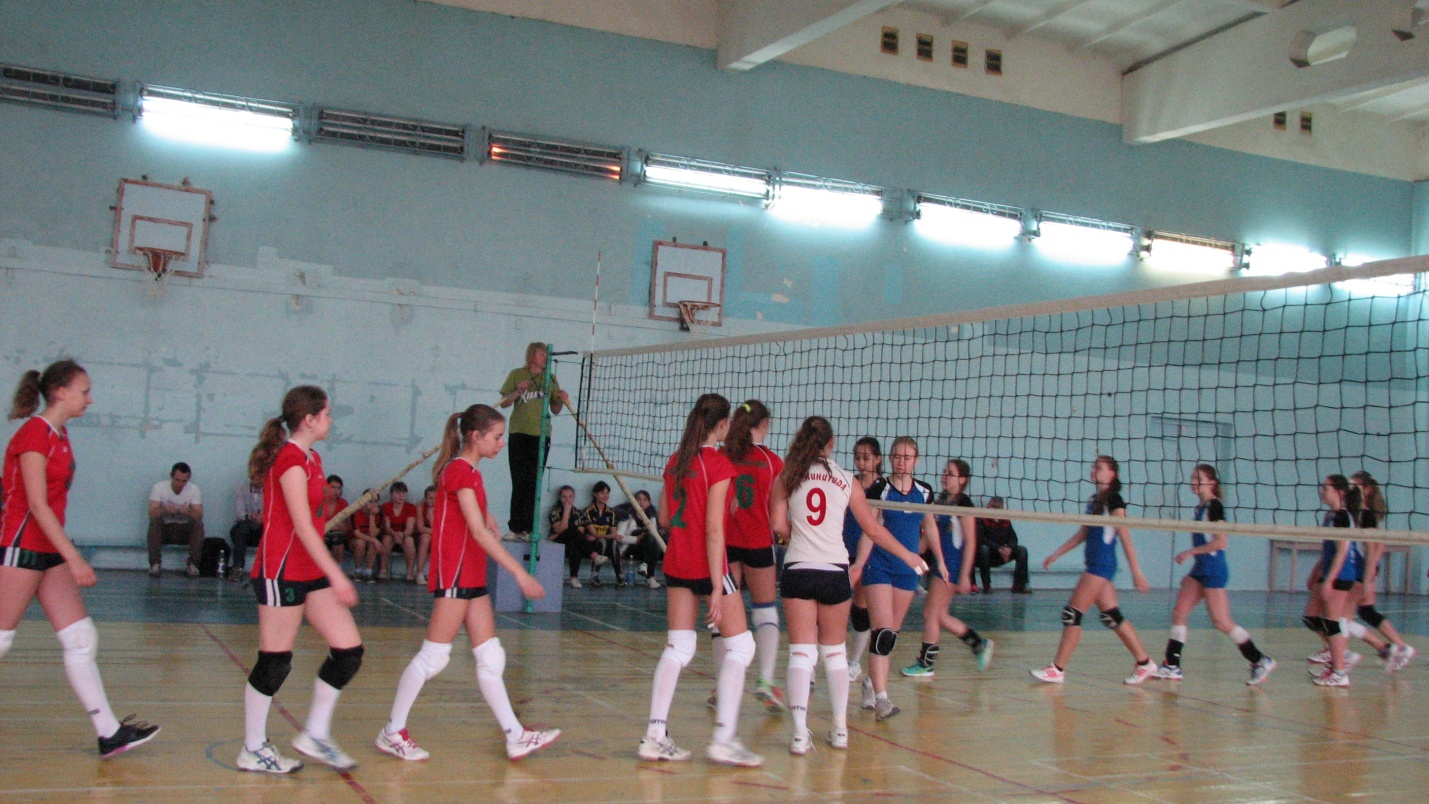 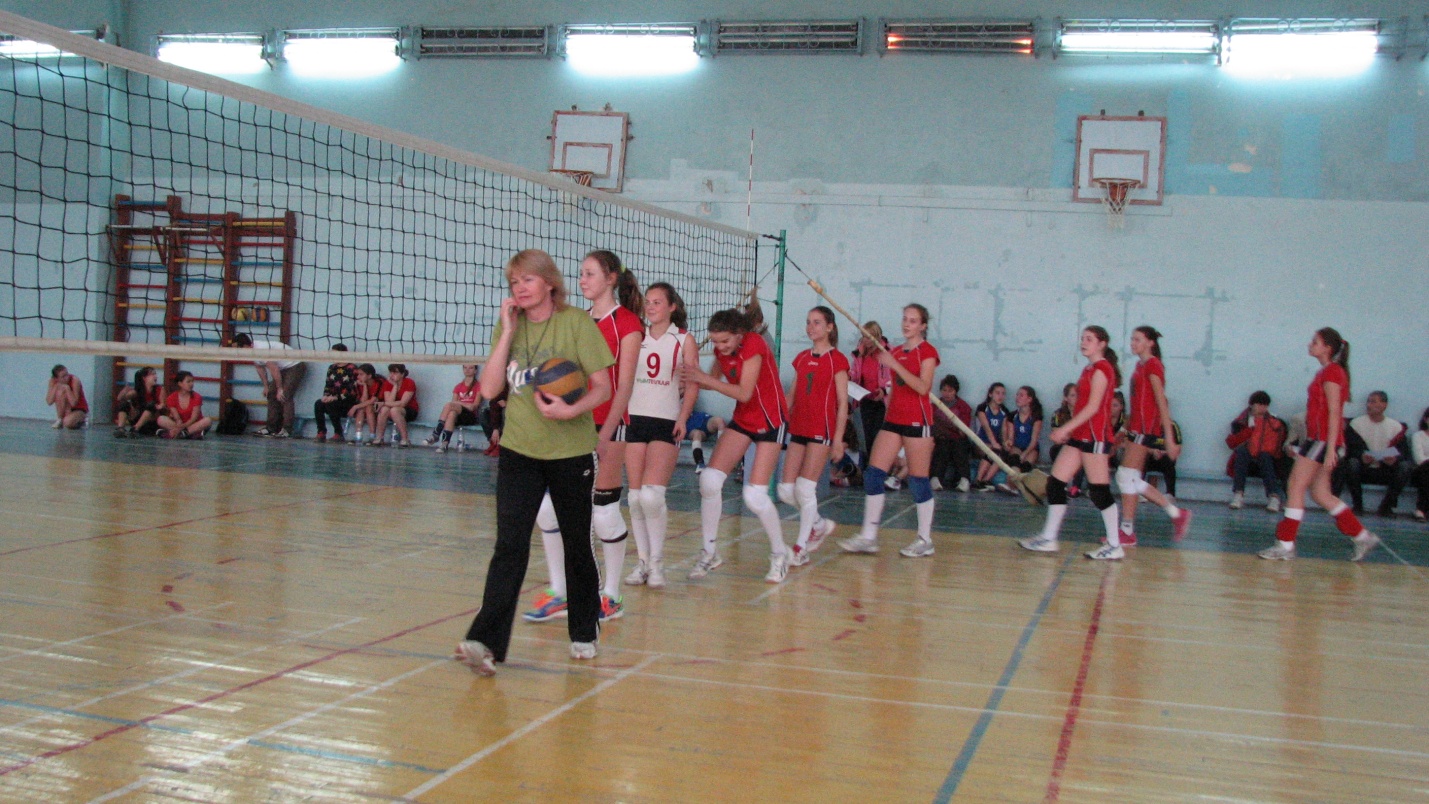 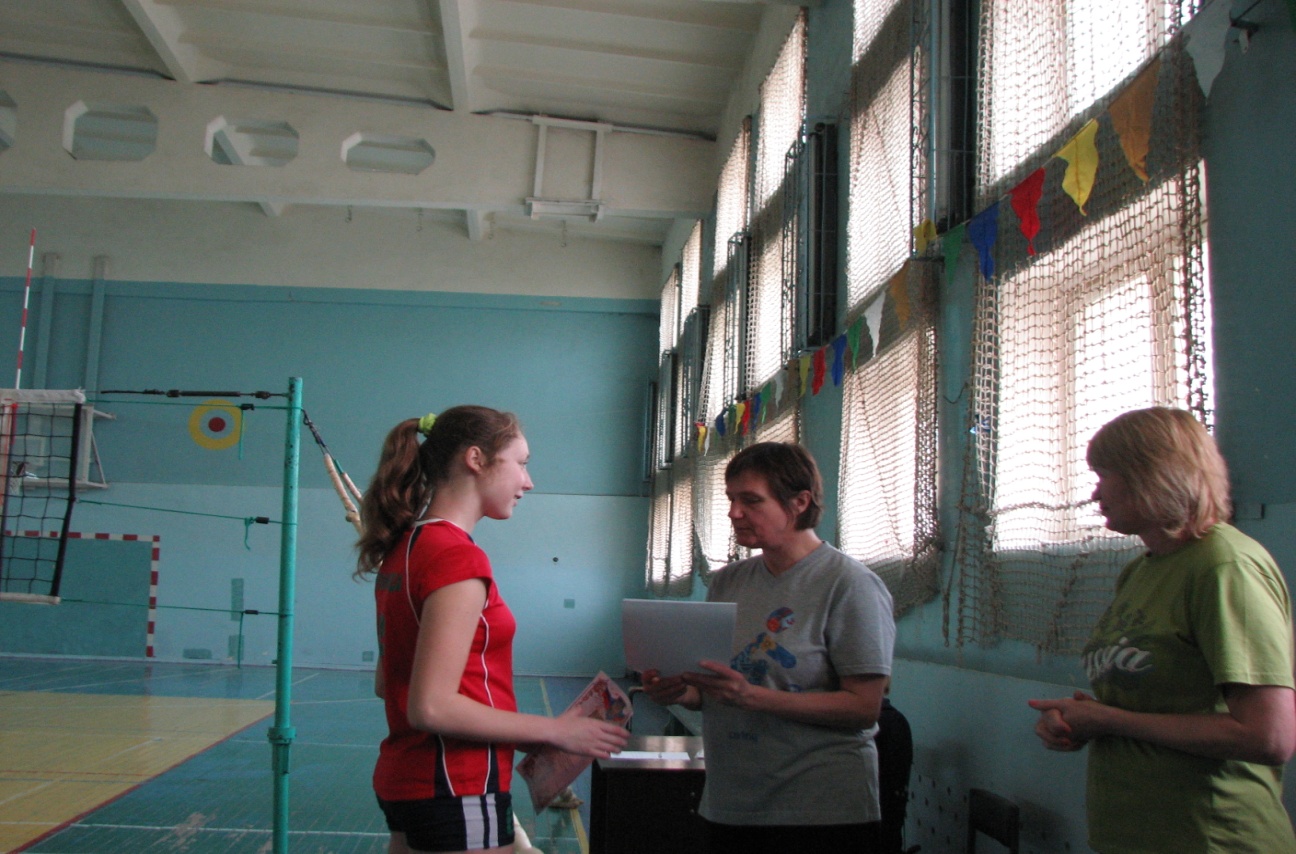 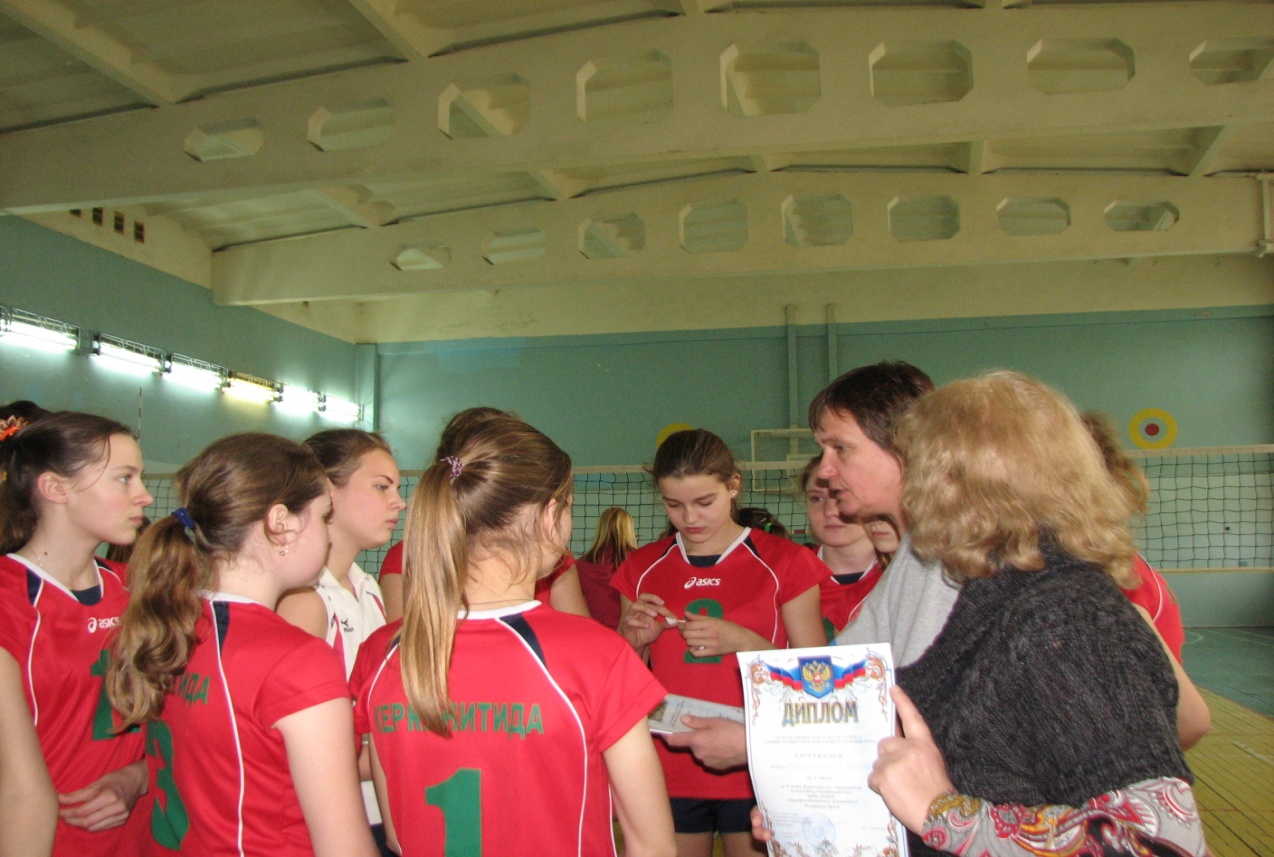 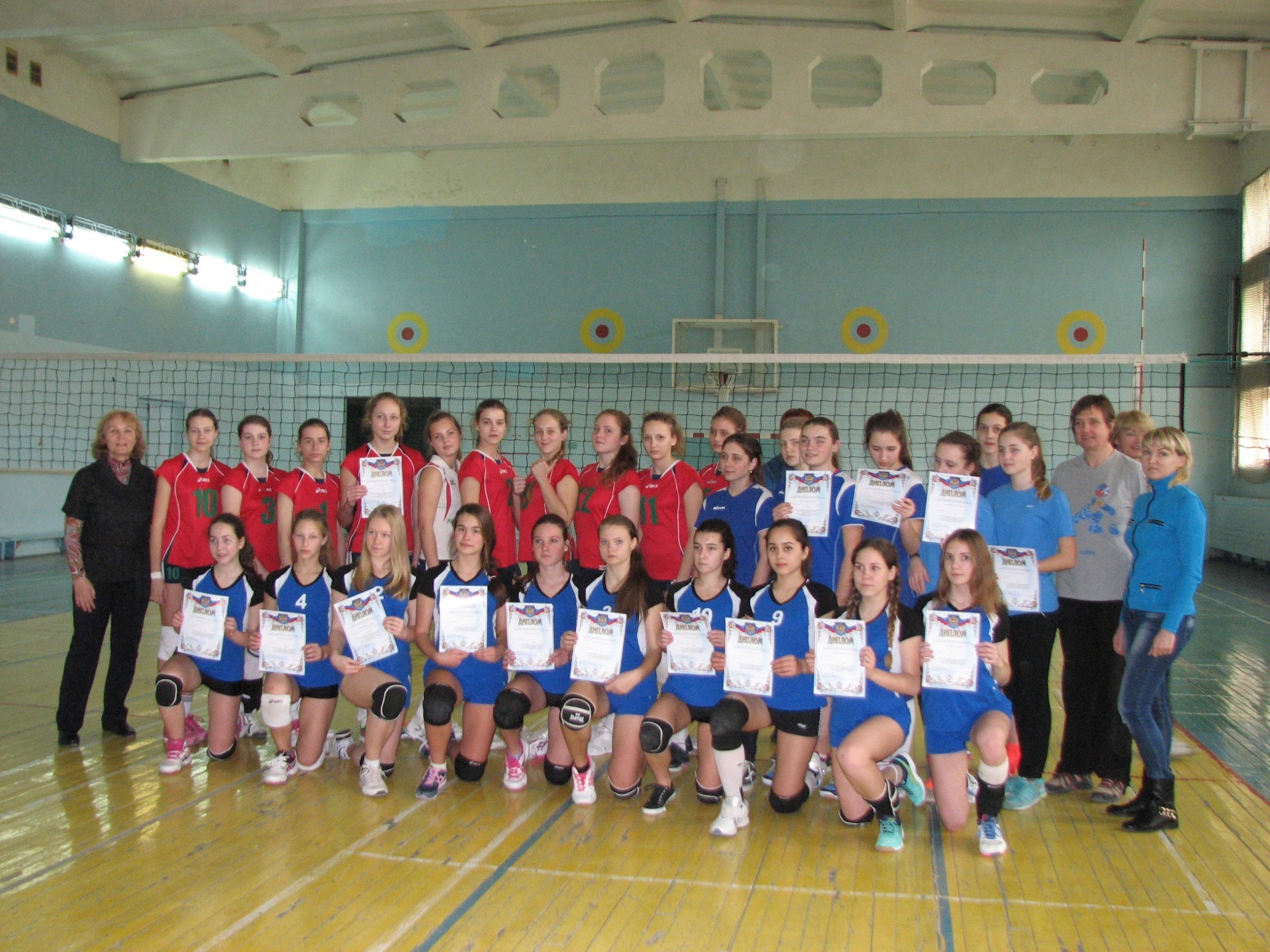 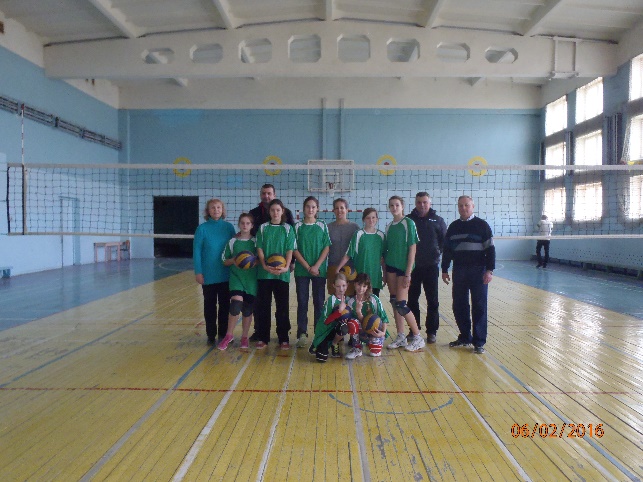 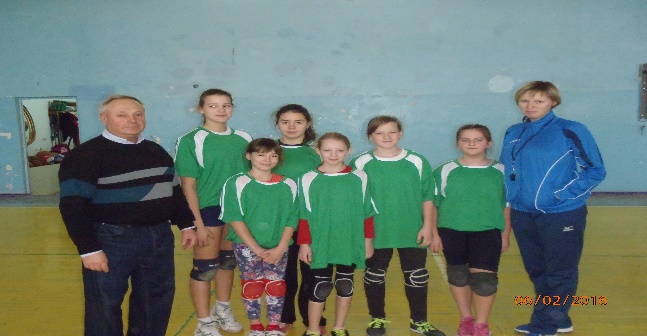 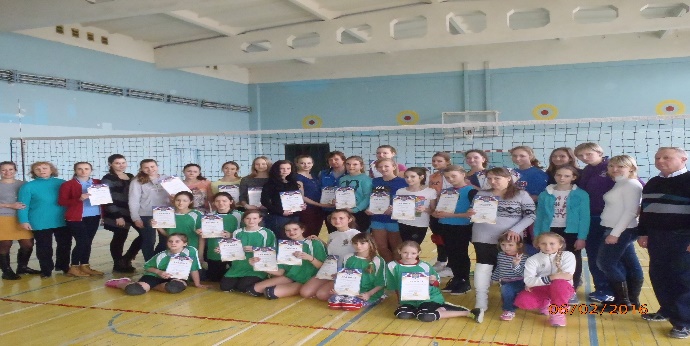 